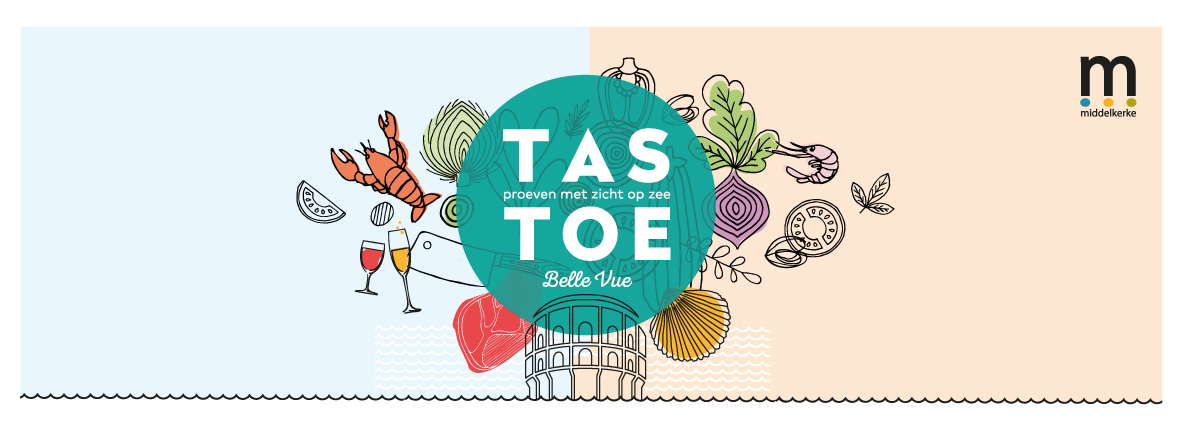 Inschrijvingsformulier (standhouder) - Tastoe 2019, culinair weekend.Gelet op het feit dat alle kandidaturen moeten binnen zijn voor 11/02/2019, 11u00;Terugmailen naar evenementen@middelkerke.beDe standhouder voorziet tijdens Tastoe 2019, dat plaatsvindt op 04 en 05 mei 2019:De uitbetaling van de winst gebeurt aan de hand van het tellen van de verzamelde Tastoe Jetons die worden bijgehouden door de standhouder. Elke Tastoe-jeton is 2 euro waard.
uitbetalingen gebeuren enkel via facturatie.De organisator voorziet tijdens Tastoe 2019 voor de standhouder:Quotering Gelet dat er met volgende factoren zal rekening worden gehouden bij de selectie van de standhouders:Elke kandidaat ontvangt schriftelijke feedback via mail.BedrijfVertegenwoordigerAdresTelefoonnummerMailWebsiteBtw nummerDe betaling van 500 euro standgeld / stand incl. btw via facturatie.De aankoop van 30 voorverkoopkaarten ter waarde van 900,00 euro (30 euro / kaart )Waardebon van 100 euro ter beschikking stellen voor de tombola.Maximum twee kwalitatieve bereidingen per stand.De bepaling van de prijs per gerecht 2 - 4 - 6 euro (cfr. Tastoe jeton)
De winst uit de verkoop gaat integraal naar de standhouder.Aankoop bord/kom/beker, het gebruikte servies voor de presentatie van het gerecht dient bio afbreekbaar te zijn.Kookapparatuur. De standhouder geeft ruim op voorhand de technische fiche door van zijn stand.Personeel voor het bemannen van de stand, gedurende de volledige openingstijd van het evenement.Mooie Inkleding van de stand.Stand van 3m x 3m in een overdekte tentFrigoElektriciteit volgens technische fiche.Centrale water toe- en afvoer.Jetonsysteem.Bio-afbreekbaar bestek Promotie via lokale en nationale media en professionele fotoshootTastoe boekje met foto en promotekst zaak.Voorzet toog + tafel + stoelenBanner + promobord met naam restaurant, gerecht en kostprijs.Gerecht 1Kostprijs gerecht 1€2     -     €4     -    €6(omcirkel de prijs)Gerecht 2Kostprijs gerecht 2Let op een duidelijke en juiste schrijfwijze, wordt gedrukt op het bord van de stand en Tastoe boekje.€2     -     €4     -    €6(omcirkel de prijs)1Ervaring 
(voorgaande positieve deelname Tastoe)                                                                                                                               /402Originaliteit, verfijning en kwaliteit gerecht(en) (een bereiding, geen grote porties)                                                                   /50  3Ligging van de zaak in Middelkerke                                                                   /10      Totaal                                                       /100